SERVICIO DE GESTIÓN DE ESTUDIOS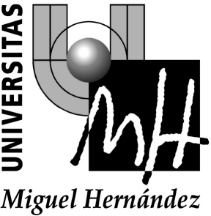 PERFIL DEL MIEMBRO DEL TRIBUNALDATOS PERSONALES1Las comunicaciones necesarias serán realizadas a la dirección de correo electrónico que ha sido indicada, por lo que se ruega sea una cuenta de correo activa.DATOS ACADÉMICOS / PROFESIONALES*Cumplimentar la informaciónINFORME RAZONADO SOBRE LA IDONEIDAD DEL MIEMBRO DEL TRIBUNAL PROPUESTO EN RELACIÓN CON LA TESIS DOCTORAL*:*Patentes y Propiedad Intelectual u Obra Registrada, previa documentación sobre el registro correspondiente de la Propiedad Intelectual u Obra.*Haber pronunciado al menos un discurso como invitado en una Conferencia de Relevancia Internacional (últimos 6 años)N.I.F*Nombre*Primer apellido*Segundo apellido*Fecha de Nacimiento*Sexo*Dirección*Código Postal*Población*Provincia*País*Teléfono*Portal web*Correo electrónico*1ResearcherID / ORCID Publons / Scopus Author*Doctor/a en*Por la Universidad de*Fecha obtención Título de Doctor*Fecha obtención Título de Doctor*Fecha obtención Título de Doctor*Sexenios activosPeriodo del último sexenio activoPeriodo del último sexenio activoPeriodo del último sexenio activoEn caso de no poseer 2 sexenios activos, señalar al menos 2 criterios, que acrediten la actividad investigadora (artículo 23 Normativa de Estudios de Doctorado)En caso de no poseer 2 sexenios activos, señalar al menos 2 criterios, que acrediten la actividad investigadora (artículo 23 Normativa de Estudios de Doctorado)En caso de no poseer 2 sexenios activos, señalar al menos 2 criterios, que acrediten la actividad investigadora (artículo 23 Normativa de Estudios de Doctorado)Categoría*Universidad / Organismo*Universidad / Organismo*Departamento / Servicio*Departamento / Servicio*CURRICULUM ABREVIADO DEL MIEMBRO DEL TRIBUNALCURRICULUM ABREVIADO DEL MIEMBRO DEL TRIBUNAL1.PUBLICACIONES(seleccione un máximo de 10-15 publicaciones que sean relevantes y relacionadas con la tesis) (últimos 6 años)2.TESIS DIRIGIDAS QUE SEAN PERTINENTES Y RELACIONADAS CON LA TESIS EVALUADA (ÚLTIMOS 6 AÑOS)3.PROYECTOS DE INVESTIGACIÓN COMPETITIVO, INTERNACIONAL, NACIONAL O AUTONÓMICO, O DEL ARTÍCULO 83 LOU, de al menos 1 año de duración (indicar períodos)(últimos 6 años)4.OTROS ELEMENTOS DEL CURRICULUM RELACIONADOS CON LA TESIS